The Reflections Program is a National level PTA and WSPTA cultural arts competition that includes six categories: Dance Choreography, Film, Literature, Music, Photography and Visual Arts. Students start by entering their local school competition with the chance to advance to the District, State and National competitions. Only new and original works inspired by the theme will be accepted. A student can enter in one or more of and of these six categories given below. Further information about the Reflection Art Program:https://www.wastatepta.org/events/reflections/El Programa de Reflexión es una competencia nacional organizada por los PTA y WSPTA que incluye seis categorías:Danza Coreográfica, Película, Literatura, Música, Fotografía, y Artes Visuales. Los estudiantes empiezan entrando a una competencia en su escuela local, con la posibilidad de avanzar al nivel de Distrito, Estado y Nacional.  Solo trabajo nuevo y original inspirado por ellos mismos será aceptado.Un estudiante puede participar en una o más de las categorías mencionadas anteriormenteMayor información puede ser obtenida en la página web del Programa de Reflexión.https://www.wastatepta.org/events/reflections/Reflections Dates Stevenson Superstars need to remember:Días del programa de Reflexión que las Superestrellas de Stevenson necesitan recordarOctober 14th – Fill in the categories your child may be interested in and other required details and return the form to the class teachers or school front office before Oct 14th. Submit this return form and confirm entry to the competition. Forms received after this date will not be considered.14 de Octubre – Rellenar la(s) categoría(s) en las cuales su hijo(a) está interesado(a) en participar, y entregar el formulario al maestro(a) de su hijo(a) o a la oficina principal antes del 14 de Octubre. Entregar este formulario y confirmar la participación en la competencia. Formularios entregados después de éste día no serán aceptados.November 15th – For those who have submitted the entry form, last date to submit the fully completed competition art piece to school office. 15 de Noviembre – Para aquellos que entregaron el formulario de participación, último día para entregar el formulario de arte completo a la oficina de la escuela.Send in your Questions to:     reflection.stevenson@gmail.comPTA Reflections Committee: Aparna Bhardwaj , Sushmita KotlikarManden sus preguntas a: reflection.stevenson@gmail.comComité del programa de PTA Reflexión: Aparna Bhardwaj, Sushmita KotlikarAlumnos de Stevenson han ganado en este programa a nivel de Distrito y nivel Estatal en el pasadoStevenson students have won the District level and State level competition in this programReflections Art Competition 2017-18Comptencia del Programa de Arte y Reflexión 2017-18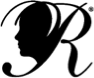 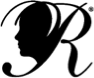 Student Name: Nombre del Estudiante:______________________________________________Grade: Grado:_______________________Teacher: Maestro(a):_______________________Parent Name: Nombre del Padre, Madre, o Guardián: _______________________________________________Contact Num: Numero de Contacto:_______________________________________________Contact Email: Correo Electronico: ______________________________________________Return this form to class teacher or school front office on or before October 14th 2017.Entregue este formulario al maestro(a) o en la oficina principal antes del 14 de Octubre 2017Reflections Art Competition 2017-18Theme: “Within Reach”Competencia del Programa de Arte Y Reflexión 2017 – 18Tema: “Al Alcance”Dance ChoreographyDanza CoreograficaMusicMusicaFilmPeliculaPhotographyFotografiaLiteratureLiteraturaVisual Arts (Drawings, Paintings, sculpture)Artes Visuales (Dibujo, Pintura, Escultura)